Protokol zo zasadania Národného kongresu Slovenskej sekcie IPA zo dňa 22. júna 2019  v SenciZasadanie Národného kongresu Slovenskej sekcie IPA (ďalej len „národný kongres“) sa začalo dňa 22. júna 2019 o 09.00 h hymnou IPA.      	Vo svojom úvodnom prejave prezident Slovenskej sekcie IPA Ing. Ján Kovalčik privítal pozvaných hostí, ktorí prijali pozvanie, členov Výkonného prezídia Slovenskej sekcie IPA (ďalej len „výkonné prezídium), delegátov a pozorovateľov národného kongresu.           Slova sa ujal p. A. Gankin – člen medzinárodnej exekúcie IPA. Poprial k 25. výročiu a pozdravil kongres v mene celého medzinárodného prezídia IPA.     	Následne si prítomní minútou ticha uctili pamiatku zosnulých členov Slovenskej sekcie IPA. K bodu 2     	Nasledovala prezentácia delegátov zasadnutia národného kongresu. Predsedajúci národného kongresu prezident IPA Ján Kovalčik  konštatoval, že zo 44 delegátov je prítomných 31 delegátov, takže zasadanie národného kongresu je uznášania schopné. Nasledovala voľba skrutátorov. Výkonným prezídiom boli navrhnutí p. V. Šramatý  a p. J. Kőroši. Za navrhnutých p. Šramatého  a p. Kőrošiho  hlasovalo 29 delegátov, nikto nebol proti, 2 sa zdržali hlasovania.K bodu 3Predsedajúci národného kongresu prezident IPA Ján Kovalčik prítomných oboznámil s programom a dal o ňom hlasovať.Za návrh hlasovalo: 31 delegátovProti: 0 delegátovZdržalo sa: 0 delegátProgram bol schválený.K bodu 4Všetky správy sú prílohou tohto protokolu.     4.1. Prezident SS IPA Ing. Ján Kovalčik zhodnotil svoju činnosť v roku 2018.       p. Kurta – zo správy prezidenta mu nie je jasné význam zahraničných návštev a zdôraznil nedostatok informácii z týchto zahraničných ciest.      p. Suchý – súhlasí s p. Kurtom a v budúcnosti žiada všetky informácie zo zahraničných ciest.     Prezident SS IPA Ing. Ján Kovalčik zdôraznil, že IPA je medzinárodná organizácia a je minimálne slušné zúčastniť sa na akciách zahraničných sekcií, na ktoré sme osobne pozvaní. Ďalej poukázal na nadväzovanie kontaktov na takýchto stretnutiach.     p. Dulín – poukázal na zápisy z VP kde už v januári 2018 boli schválené všetky zahraničné cesty členov VP a zverejnené na internetovej stránke SS IPA.VP prijalo uznesenie na zverejňovanie správ z ciest členov VP na internetovej stránke SS IPA.4.2. 1.viceprezident SS IPA Roman Záň poukázal na svoje hlavne administratívne fungovanie vo VP.4. 3. 2.viceprezident SS IPA Ján Ignaták vo svojej správe uviedol športové a kultúrne  podujatia, na ktoré bola poskytnutá finančná podpora. 4.4.  Generálny sekretár SS IPA Miloslav Ivica rozvinul niektoré body správy. Poukázal hlavne na presnosť zasielania počtu členov v dotazníkoch.         p. Kurta – ocenil spoluprácu s VP.         VP pripraví tabuľkový formát na zasielanie počtu členov, aby nevznikali odchýlky od skutočných počtov.        p. Čambaliková – v svojom príspevku vytkla ignoráciu a neúctu niektorých činovníkov územných úradovní k práci VP na organizácii kongresu a víkendu priateľstva.4.5. Pokladník  SS IPA Mimi Štefanko Miňo sa z dôvodu sprevádzania zahraničných hostí na jednaní nezúčastnila.4.6. Predseda revíznej komisie Roman Tatranský zhodnotil finančnú disciplínu VP. Skonštatoval prehľadnosť účtovníctva Slovenskej sekcie. Všetky nedostatky vytknuté na minuloročnom kongrese boli odstránené a ani pri náhodných kontrolách nenašli nedostatky.       p. Vígh – konštatoval, aby v budúcnosti bola správa pokladníka z dôvodu prehľadnosti uvádzaná tabuľkovo.Po správe revíznej komisie bola vyhlásená 15 minútová prestávka.Národný kongres pokračoval ďalej prezentáciou.Prezentovalo sa 31 delegátov.Výročná správa o činnosti, hospodárení a o stave majetku Slovenskej sekcie IPA za rok 2018 sa Národným kongresom berie na vedomie.            Za návrh hlasovalo: 31 delegátov            Proti: 0 delegátov            Zdržalo sa: 0 delegátovK bodu 5Návrh Územnej úradovne Rimavská Sobota Slovenskej sekcie IPA na zmenu a doplnenie stanov Slovenskej sekcie IPA Stiahnuté delegátom Územnej úradovne Rimavská Sobota.K bodu 6Návrhy Územnej úradovne Bratislava III Slovenskej sekcie IPA na zmenu a doplnenie stanov predpisov Slovenskej sekcie IPANávrh:Vedenie územnej úradovne BA III navrhuje doplniť Stanovy IPA nasledovne:Článok 16PreregistrovanieZa poslednú vetu článku doplniť: „Generálny sekretár Slovenskej sekcie IPA zašle informáciu o preregistrovaní vedúcemu územnej úradovne, z ktorej sa člen preregistrováva do 15 dní od zaregistrovania žiadosti.“Odôvodnenie:            Zabránenie duplicitnému objednávaniu členských preukazov nakoľko opakovane dochádza k situácii, že vedúci územnej úradovne nie je informovaný o odchode/preregistrácii člena do inej územnej úradovne.                Prezentovalo sa 32 delegátov           Za návrh hlasovalo: 31 delegátov           Proti: 0 delegátov           Zdržalo sa: 1 delegát           Predložený návrh bol schválený.Návrh: Vedenie územnej úradovne BA III navrhuje doplniť Stanovy IPA nasledovne: Článok 23 Hospodárenie Doplniť za ods. (4) ods. (5) v nasledovnom znení: (5) Zdrojom príjmov Slovenskej sekcie IPA a jej územných úradovní sú aj 2% zo zaplatenej dane z príjmov fyzických osôb v príslušnom roku. Nasledujúce odseky ponechať v pôvodnom znení s aplikáciou zmeny číslovania v nadväznosti na vložený odsek. Odôvodnenie:             Eliminácia administratívnych problémov spojených s registrovaním územnej úradovne na notárskom úrade v príslušnom roku, kde je vyžadované implicitné zadefinovania tejto možnosti financovania v Stanovách občianskeho združenia ako základného dokumentu upravujúceho vnútorné vzťahy v združení ako aj oprávnenia jej orgánov.           Prezentovalo sa 32 delegátov           Za návrh hlasovalo: 32 delegátov           Proti: 0 delegátov           Zdržalo sa: 0 delegátov           Predložený návrh bol schválený.K bodu 7Návrhy na úpravy spoločné pre pozmeňované predpisy Slovenskej sekcie IPA Národný kongres Slovenskej sekcie IPA 2019 a na odstránenie chýb.           Prezentovalo sa 32 delegátov           Za návrh hlasovalo: 31 delegátov           Proti: 0 delegátov           Zdržalo sa: 1 delegát           Predložený návrh bol schválený.K bodu 88. Návrhy členov Výkonného prezídia a členov vedení územných úradovní8.1 Návrh Výkonného prezídia Slovenskej sekcie IPA na stanovenie výšky členského príspevku člena Slovenskej sekcie IPA na rok 2021 Návrh Výkonné prezídium Slovenskej sekcie IPA navrhuje stanoviť na rok 2021 výšku členského príspevku člena Slovenskej sekcie IPA na 20,- €. Odôvodnenie Návrh vychádza z ustanovenia čl. 19 ods. 1 Stanov Slovenskej sekcie IPA. Návrh zohľadňuje predpokladané náklady na zabezpečenie fungovania Slovenskej sekcie IPA a plnenia jej záväzkov v roku 2021. Navrhujeme ponechať členské pre Slovenskú sekciu IPA v nezmenenej výške 20,- €.           Prezentovalo sa 32 delegátov           Za návrh hlasovalo: 32 delegátov           Proti: 0 delegátov           Zdržalo sa: 0 delegátov           Predložený návrh bol schválený.8.2 Návrh Výkonného prezídia Slovenskej sekcie IPA na stanovenie výšky podielu členského príspevku odvedeného územnými úradovňami pre Slovenskú sekciu IPA na rok 2020 Návrh Výkonné prezídium Slovenskej sekcie IPA navrhuje stanoviť na rok 2020 odvodu z členského príspevku Slovenskej sekcii IPA na 30 %. Odôvodnenie Návrh vychádza z ustanovenia čl. 19 ods. 1 Stanov Slovenskej sekcie IPA. Návrh zohľadňuje predpokladané náklady na zabezpečenie fungovania Slovenskej sekcie IPA a plnenia jej záväzkov v roku 2020. Navrhujeme ponechať územným úradovniam po výbere členského od členov čiastku vo výške 14,- € na člena a zvyšnú časť 6,- € na člena zaslať na účet Slovenskej sekcie IPA. Uvedený postup je zaužívaný z dôvodu zjednodušenia presunu financií/príspevku na zabezpečenie chodu územných úradovní medzi Slovenskou sekciou IPA a jej organizačnými zložkami.8.3 Návrhy Územnej úradovne Bratislava III Slovenskej sekcie IPA na stanovenie výšky podielu členského príspevku odvedeného územnými úradovňami pre Slovenskú sekciu IPA na rok 2020 Návrh Vedenie územnej úradovne BA III navrhuje stanoviť na rok 2020 výšku odvodu z členského príspevku Slovenskej sekcii IPA na 0.- €. Odôvodnenie Návrh vychádza z ustanovenia čl. 19 ods. 1 stanov. Návrh zohľadňuje dlhoročné predpokladané náklady na zabezpečenie fungovania Slovenskej sekcie IPA a plnenia jej záväzkov v roku 2020 ako aj reálny zostatok na jej účte. Navrhujeme ponechať členské príspevky v nezmenenej výške 20,- € z čoho navrhujeme ponechať územným úradovniam celú čiastku vo výške 20,- € na člena Slovenskej sekcie IPA.p. Filipek – navrhol kompromisný návrh odvodu vo výške 4,- €.Hlasovalo sa o znení návrhu podľa Rokovacieho poriadku Slovenskej sekcie IPA článok 7. ods 2.Odvod vo výške 6,- €         17 hlasovOdvod vo výške 0,- €           5 hlasovOdvod vo výške 4,- €         14 hlasov Bola vyhlásená 10 minútová prestávka.Za návrh Výkonného prezídia Slovenskej sekcie IPA na stanovenie výšky podielu členského príspevku odvedeného územnými úradovňami pre Slovenskú sekciu IPA na rok 2020           Prezentovalo sa 31 delegátov           Za návrh hlasovalo: 26 delegátov           Proti: 0 delegátov           Zdržalo sa: 5 delegátov           Predložený návrh bol schválený.8.4 Návrh Výkonného prezídia na stanovenie termínu a miesta konania Národného kongresu Slovenskej sekcie IPA v roku 2020 Návrh Výkonné prezídium Slovenskej sekcie IPA navrhuje schváliť termín a miesto konania zasadnutia Národného kongresu Slovenskej sekcie IPA, ktoré sa má konať v roku 2020 takto: Termín konania zasadnutia – 31. októbra 2020 Miesto konania zasadnutia – Bratislava Odôvodnenie Návrh vychádza z ustanovenia čl. 10 ods. 5 Stanov Slovenskej sekcie IPA. Návrh miesta konania zasadnutia Národného kongresu, Bratislava, je výhodný z dôvodu dobrej dostupnosti, ponuky konferenčných a ubytovacích priestorov a zároveň je zohľadnené zastúpenie regiónov pri organizovaní zasadnutí orgánov Slovenskej sekcie IPA.           Prezentovalo sa 31 delegátov           Za návrh hlasovalo: 27 delegátov           Proti: 0 delegátov           Zdržalo sa: 4 delegátov           Predložený návrh bol schválený.8.5 Návrh Výkonného prezídia na schválenie plánu činnosti a rozvoja Slovenskej sekcie IPA na rok 2020 Odôvodnenie Výkonné prezídium predkladá návrh plánu činnosti na rok 2020 so zámerom zabezpečenia chodu a rozvoja Slovenskej sekcie IPA. Finančné dopady - ako je uvedené v rozpočte. Návrh rozhodnutia Národný kongres schvaľuje predložený návrh plánu činnosti Slovenskej sekcie IPA na rok 2020. Tiež súhlasí s doplnením podľa potreby s cieľom prispieť k rozvoju Slovenskej sekcie IPA.           Prezentovalo sa 32 delegátov           Za návrh hlasovalo: 31 delegátov           Proti: 1 delegát           Zdržalo sa: 0 delegátov           Predložený návrh bol schválený.8.6 Návrh Výkonného prezídia na schválenie rozpočtu Slovenskej sekcie IPA na rok 2020  Odôvodnenie Výkonné prezídium predkladá návrh rozpočtu na rok 2020 s cieľom zabezpečiť činnosti Slovenskej sekcie na rok 2020. Finančné dopady ako je uvedené v rozpočte Návrh rozhodnutia Národný kongres schvaľuje predložený rozpočet Slovenskej sekcie IPA na rok 2020. Tiež súhlasí s presunmi medzi jednotlivými položkami v prípade potreby za podmienky, že sa neprekročí celkový rozpočet na rok 2020.           Prezentovalo sa 32 delegátov           Za návrh hlasovalo: 29 delegátov           Proti: 0 delegátov           Zdržalo sa: 3 delegátov           Predložený návrh bol schválený.8.7 Návrhy Územnej úradovne Bratislava III Slovenskej sekcie IPA na zmenu výrobcu/dodávateľa nálepiek a členských preukazov Slovenskej sekcie IPA na rok 2020p. Záň – prezentoval snahu VP nájsť výrobcu nálepiek a preukazov na Slovensku. Konečne sa to podarilo a našiel sa výrobca, ktorý by bol schopný vyrobiť nami požadovanú kvalitu preukazov a nálepiek. Samozrejme sa podarilo aj cenovo zlepšiť dostupnosť oproti nemeckému výrobcovi. Predpoklad je, že ak sa nám podarí s výrobcom dohodnúť detaily, tak preukazy na rok 2020 by sa mali už vyrábať na Slovensku.8.8 Návrhy Územnej úradovne Bratislava III Slovenskej sekcie IPA - Predloženie detailného rozpočtu nákladov spojených s organizovaním Národných kongresov Slovenskej sekcie IPA počnúc Národným kongresom zo dňa 29. septembra 2018 v Mýte pod Ďumbierom zverejnením na domovskej internetovskej stránke Slovenskej sekcie IPA v termíne do 30 dní od ich uskutočnenia. p. Tatranský – vyslovil obavu, že z dôvodu obchodného tajomstva asi nebude možné a aj vhodné zverejňovanie výdajov na internetovej stránke.           Prezentovalo sa 31 delegátov           Za návrh hlasovalo: 14 delegátov           Proti:  6 delegátov           Zdržalo sa: 11 delegátov           Predložený návrh nebol schválený.K bodu 9Rôznep. Vígh – poukázal na „ mŕtvy“ vzhľad internetovej stránkyp. Dulín – vysvetlil, že už niekoľko krát inicioval zmeny na stránke. V našich možnostiach je iba vkladanie dokumentov a fotiek. Znovu vyzval celý NK, ak má niekto člena alebo známeho, ktorý by bol ochotný pripraviť novú, atraktívnejšiu stránku tak VP je otvorené na akúkoľvek spoluprácu.P. Tatranský – požaduje zverejňovanie správ zo všetkých akcii podporovaných Slovenskou sekciou.Prezident SS IPA Ing. Ján Kovalčik – informoval NK o podpise  memoranda o spolupráci medzi Ministerstvom vnútra a IPA Slovenská sekcia a taktiež Generálnym riaditeľstvom ZVJS a IPA Slovenská sekcia.p. Vacik – informoval NK o možnosti výroby plastových držiakov na nálepky za výhodnejšie ceny. Sľúbil v najbližšej dobe posunúť adresu na internetovú stránku.K bodu 10      Z dôvodu, že už ďalšie príspevky neboli prezident Slovenskej sekcie IPA Ján Kovalčik sa prítomným delegátom a pozorovateľom poďakoval a národný kongres ukončil.Zapísal: Peter Dulín – asistent generálneho sekretára                                     Slovenskej sekcie IPA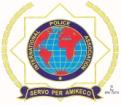 INTERNATIONAL POLICE ASSOCIATION (IPA) – SLOVENSKÁ SEKCIAPLÁN ČINNOSTI SLOVENSKEJ SEKCIE IPA NA ROK 2020 PLÁN ČINNOSTI SLOVENSKEJ SEKCIE IPA NA ROK 2020 ZASADNUTIA ORGÁNOV SLOVENSKEJ SEKCIE IPA ZASADNUTIA ORGÁNOV SLOVENSKEJ SEKCIE IPA Zasadnutie Výkonného prezídia (min 4x) podľa potreby v priebehu roka Zasadnutie Revíznej komisie (min.1x) podľa potreby v priebehu roka Zasadnutie Národného kongresu 31. októbra 2020, Bratislava INÉ ZASADNUTIA INÉ ZASADNUTIA Pracovné stretnutie vedúcich územných úradovní a výkonného prezídia podľa potrebyÚčasť na členských schôdzach podľa potreby Účasť na Svetovom kongrese IPA 8. až 15. októbra 2020 – Španielsko (Barcelona) INÉ ČINNOSTI INÉ ČINNOSTI Prijatie zahraničných hostí priebežne Vyslania do zahraničia priebežne, podľa potreby Stretnutie so zástupcami PZ, ZVJS priebežne, podľa možnosti Stretnutie so zástupcami iných organizácií priebežne, podľa možnosti Uskutočnenie potrebných jednaní s úradmi priebežne, podľa potreby Vzdelávacie aktivity, šport, kultúra priebežne, podľa možnosti Vybavovanie potrebnej agendy priebežne, podľa potreby Víkend priateľstva 2020 Bratislava 30. októbra – 1. novembra 2020 Medzinárodné stretnutie mládeže IPA v českej a slovenskej republike 02. až 16. augusta 2020 Rozpočet Slovenskej sekcie IPA na rok 2020 Rozpočet Slovenskej sekcie IPA na rok 2020 Príjmy Príjmy Zostatok z roku 2019 80.000,- € Pozorovatelia NK 2019 2.000,- € Delegát WC 2019 350,- € 2% z daní 500,- € členské príspevky (časť odvedená územnými úradovňami) 51.000,- € Celkom 133.850,- € Výdavky Výdavky Národný kongres Slovenskej sekcie IPA 25.000,- € Výkonné prezídium 5.000,- € Športové spoločenské a kultúrne aktivity 5.500,- € Prenájom a správa kancelárskych priestorov SS IPA 8.000,- € Vyslanie členov do zahraničia 7.000,- € Vzdelávacie aktivity 1.700,- € Reprezentačné a propagačné účely 8.000,- € Príspevky na medzinárodné podujatia organizované územnými úradovňami 3.000,- € Výroba členských preukazov 3.000,- € Povinné zahraničné odvody a príspevky 15.500,- € Svetový kongres 4.000,- € Revízna komisia 500,- € Vedenie účtov a správne poplatky 450,- € Účtovníctvo 1.200,- € Vedenie a správa web stránky 200,- € Príspevky zo sociálneho fondu 0,- € Členské schôdze 1.000,- € Medzinárodné stretnutie mládeže 10.000,- € REZERVA 33.800,- € Celkom 45.250,- € 133.850,- € 